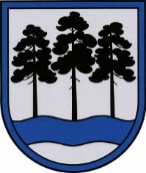 OGRES  NOVADA  PAŠVALDĪBAReģ.Nr.90000024455, Brīvības iela 33, Ogre, Ogres nov., LV-5001tālrunis 65071160, e-pasts: ogredome@ogresnovads.lv, www.ogresnovads.lv PAŠVALDĪBAS DOMES SĒDES PROTOKOLA IZRAKSTS   22.Par atļauju lauksaimniecības zemes ierīkošanai nekustamajā īpašumā “Paunēni 2”, Taurupes pag., Ogres nov.  Ogres novada pašvaldībā (turpmāk – Pašvaldība) 2023. gada 12. septembrī saņemts U.K. iesniegums (reģistrēts Pašvaldībā ar Nr. 2-4.2/2245) (turpmāk – Iesniegums), kurā lūgts atļaut ierīkot lauksaimniecības zemi (pļavu) nekustamā īpašuma “Paunēni 2”, Taurupes  pag., Ogres nov., kadastra Nr. 74920040121, sastāvā esošajā zemes vienībā ar kadastra apzīmējumu 74920040121 (turpmāk – Zemes vienība) meža 2. kvartāla 1. nogabalā 0,09 ha platībā (turpmāk – Paredzētā darbība). Atmežojamo platību plānots kompensēt ar ieaudzēto meža platību.Izvērtējot Iesniegumu un ar to saistītos dokumentus, Pašvaldība konstatē: [1] Saskaņā ar Ogres novada pašvaldības 2012. gada 21. jūnija saistošo noteikumu Nr. 16/2012 “Par Ogres novada teritorijas plānojuma grafiskā daļa un teritorijas izmantošanas un apbūves noteikumi 2012.–2024. gadam” (turpmāk – SN 16/2012) Grafisko daļu Zemes vienībai daļai, kur plānots īstenot Paredzēto darbību, noteikta funkcionālā zona Lauksaimniecības teritorija (L). Atbilstoši SN16/2012 Teritorijas izmantošanas un apbūves noteikumu (turpmāk – TIAN) 227.1. punktam viens no atļautajiem primārajiem izmantošanas veidiem minētajā funkcionālajā zonā ir lauksaimnieciskās produkcijas audzēšana, apstrāde un uzglabāšana. No minētā secināms, ka Paredzētā darbība nav pretrunā SN16/2012.[2] Atbilstoši Dabas aizsardzības pārvaldes Dabas datu pārvaldības sistēmā OZOLS pieejamai informācijai Paredzētās darbības teritorijā nav reģistrēti īpaši aizsargājami biotopi un īpaši aizsargājamo sugu dzīvotnes. Ņemot vērā minēto, secināms, ka, ierīkojot lauksaimniecības zemi atmežošanai paredzētajā teritorijā, tiek ievērotas Ministru kabineta 2013. gada 5. marta noteikumu Nr. 118 “Kārtība, kādā lauksaimniecībā izmantojamo zemi ierīko mežā, kā arī izsniedz atļauju tās ierīkošanai” (turpmāk – MK noteikumi Nr. 118) 5. punktā izvirzītās prasības.[3] Saskaņā ar MK noteikumu Nr. 118 7. punktu atļauju lauksaimniecības zemes ierīkošanai izsniedz (izņemot šo noteikumu 17. punktā minēto gadījumu) vietējā pašvaldība, kuras administratīvajā teritorijā atrodas meža īpašums vai tiesiskais valdījums, kurā paredzēta lauksaimniecības zemes ierīkošana.[4] Atbilstoši MK noteikumu Nr. 118. 10.1. apakšpunktam tika pieprasīti Dabas aizsardzības pārvaldes (turpmāk – DAP) Vidzemes reģionālās administrācijas, Valsts vides dienesta (turpmāk – VVD) Lielrīgas reģionālās vides pārvaldes un Valsts meža dienesta (turpmāk – VMD) atzinumi. MK noteikumu Nr. 118 11. punkts noteic, ka DAP, VVD reģionālā vides pārvalde un VMD 10 darbdienu laikā pēc MK noteikumu Nr. 118 8. punktā minētā iesnieguma un tam pievienoto dokumentu saņemšanas atbilstoši kompetencei sniedz vietējai pašvaldībai atzinumu par lauksaimniecības zemes ierīkošanas atbilstību dabas un vides aizsardzību reglamentējošiem normatīvajiem aktiem. VMD sniedz vietējai pašvaldībai atzinumu par lauksaimniecības zemes ierīkošanas atbilstību meža apsaimniekošanu un izmantošanu reglamentējošiem normatīvajiem aktiem. Minētās institūcijas sniedza pozitīvus atzinumus (DAP Vidzemes reģionālās administrācijas vēstule reģistrēta Pašvaldībā 2023. gada 24. novembrī ar Nr. 2-4.1/6246; VVD Atļauju pārvaldes vēstule reģistrēta Pašvaldībā 2023. gada 3. novembrī ar Nr. 2-4.1/5848; VMD Rīgas reģionālās virsmežniecības vēstule reģistrēta Pašvaldībā 2023. gada 31. oktobrī ar Nr. 2-4.1/5764).[5] Saskaņā ar SN16/2012 Grafisko daļu Zemes vienībai noteikts apgrūtinājums – valsts nozīmes kultūras pieminekļa “Paunēni (Mēra kapi) senkapi” (valsts aizsardzības Nr. 1878) aizsargjosla. Aizsargjoslu likuma 38. panta 1. punktā noteikts, ka aizsargjoslās ap kultūras pieminekļiem jebkuru saimniecisku darbību drīkst veikt tikai ar Nacionālās kultūras mantojuma pārvaldes (turpmāk – NKMP) un kultūras pieminekļa īpašnieku atļauju. Iesniegumam pievienota NKMP 11.09.2023 vēstule Nr. 14.5.-09/6983, kurā informēts, ka NKMP nav iebildumu pret Paredzēto darbību ar nosacījumu, ka darbu gaitā atklājoties jaunām kultūrvēsturiskām vērtībām, darbi nekavējoši jāpārtrauc un par atradumiem jāziņo NKMP.[6] MK noteikumu Nr. 118 12. punktā noteikts, ka ja šo noteikumu 11. punktā minēto institūciju atzinumi ir pozitīvi, vietējā pašvaldība nekavējoties rakstiski informē darbības ierosinātāju, ka divu mēnešu laikā vietējā pašvaldībā jāiesniedz ierīkojamās lauksaimniecības zemes (atmežojamās platības) izvietojuma plāns, ko izgatavojis mērnieks atbilstoši normatīvajiem aktiem par zemes kadastrālo uzmērīšanu. Šajā punktā minēto plānu neiesniedz, ja lauksaimniecības zemi ierīko plantāciju mežā vai to kompensē ar ieaudzēta meža platību. Iesniegumā pievienota vienošanās, ka Paredzētā darbība tiks kompensēta ar ieaudzēto meža platību nekustamā īpašuma „Lokmane”, Madlienas pag., Ogres nov., kadastra Nr. 746801000087, sastāvā esošajā zemes vienībā ar kadastra apzīmējumu 74680080162.  Ņemot vērā, ka UK plāno kompensēt ar Paredzēto darbību izraisītās negatīvās sekas, ieaudzējot mežu, Pašvaldībā nav jāiesniedz mērnieka izgatavotais ierīkojamās lauksaimniecības zemes (atmežojamās platības) izvietojuma plāns. [7] Saskaņā ar Ministru kabineta 2012. gada 18. decembra noteikumu Nr. 889 “Noteikumi par atmežošanas kompensācijas noteikšanas kritērijiem, aprēķināšanas un atlīdzināšanas kārtību” 4. punktu atmežošanas izraisīto oglekļa dioksīda piesaistes potenciāla samazināšanos var pilnībā vai daļēji kompensēt, ieaudzējot mežu (izņemot plantācijas mežu) (turpmāk – kompensējamā mežaudze).[8] MK noteikumu Nr. 118 13. punktā noteikts, ka pēc šo noteikumu 12. punktā minētā plāna saņemšanas vietējā pašvaldība atbilstoši normatīvajiem aktiem par atmežošanas kompensācijas noteikšanas kritērijiem, aprēķināšanas un atlīdzināšanas kārtību nekavējoties iesniedz Valsts meža dienestā pieprasījumu kompensācijas apmēra aprēķināšanai, savukārt 14. punktā noteikts, ka darbības ierosinātājs triju darbdienu laikā pēc valstij atlīdzināmās kompensācijas samaksas iesniedz vietējā pašvaldībā informāciju par veikto maksājumu. Vietējā pašvaldība saskaņā ar šo noteikumu 7. punktu nekavējoties pieņem lēmumu par atļaujas (administratīvā akta) izdošanu.[9] U.K. 2023. gada 5. decembrī iesniedza VMD Rīgas reģionālās virsmežniecības 2023. gada 29. novembra vēstuli, kur sniegta informāciju par valstij maksājamās atmežojamās platības kompensācijas apmēru, un iesniedza Pašvaldībā maksājumu apliecinošu dokumentu (reģistrēts Pašvaldībā ar Nr. 2-4.3/2490).Ņemot vērā minēto un pamatojoties uz Pašvaldību likuma 10. panta pirmās daļas  21. punktu, Meža likuma 41. panta pirmo daļu, Ministru kabineta 2013. gada 5. marta noteikumu Nr. 118 “Kārtība, kādā lauksaimniecībā izmantojamo zemi ierīko mežā, kā arī izsniedz atļauju tās ierīkošanai” 7. punktu, 14. punktu Ministru kabineta 2012. gada 18. decembra noteikumu Nr. 889 “Noteikumi par atmežošanas kompensācijas noteikšanas kritērijiem, aprēķināšanas un atlīdzināšanas kārtību” 18. punktu, balsojot: ar 21 balsi "Par" (Andris Krauja, Artūrs Mangulis, Atvars Lakstīgala, Dace Kļaviņa, Dace Māliņa, Dace Veiliņa, Dainis Širovs, Dzirkstīte Žindiga, Egils Helmanis, Gints Sīviņš, Ilmārs Zemnieks, Indulis Trapiņš, Jānis Iklāvs, Jānis Kaijaks, Jānis Siliņš, Kaspars Bramanis, Pāvels Kotāns, Raivis Ūzuls, Santa Ločmele, Toms Āboltiņš, Valentīns Špēlis), "Pret" – nav, "Atturas" – nav,Ogres novada pašvaldības dome NOLEMJ:1. Atļaut U.K. veikt lauksaimniecības zemes ierīkošanu nekustamā īpašuma “Paunēni 2”, Taurupes  pag., Ogres nov. , kadastra Nr. 74920040121, sastāvā esošajā zemes vienībā ar kadastra apzīmējumu 74920040121 meža 2. kvartāla 1. nogabalā 0,09 ha platībā saskaņā ar atmežojamās meža zemes skici (pielikumā). 2. Uzdot Ogres novada pašvaldības centrālās administrācijas Kancelejai nosūtīt šo lēmumu U.K.3. Uzdot Ogres novada pašvaldības centrālās administrācijas Attīstības un plānošanas nodaļai informēt Valsts meža dienestu par izdoto administratīvo aktu.4. Kontroli par lēmuma izpildi uzdot Ogres novada pašvaldības izpilddirektoram.Atbilstoši Administratīvā procesa likuma 70. panta pirmajai un otrajai daļai administratīvais akts stājas spēkā ar brīdi, kad tas paziņots adresātam atbilstoši Paziņošanas likumam.         Lēmumu var pārsūdzēt viena mēneša laikā no tā spēkā stāšanās dienas Administratīvajā rajona tiesā attiecīgajā tiesu namā pēc pieteicēja adreses (fiziskā persona - pēc deklarētās dzīvesvietas, papildu adreses vai nekustamā īpašuma atrašanās vietas, juridiskā persona - pēc juridiskās adreses).(Sēdes vadītāja,domes priekšsēdētāja E. Helmaņa paraksts)Ogrē, Brīvības ielā 33Nr.20  2023. gada 21. decembrī